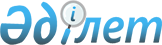 Аудандық мәслихаттың (IV шақырылған, XXVIII сессия) 2010 жылғы 24 желтоқсандағы N 158/28 "2011 жылы әлеуметтік төлем алуға құқылы азаматтар санаттарын бекіту туралы" шешіміне өзгертулер енгізу туралы
					
			Күшін жойған
			
			
		
					Павлодар облысы Ақтоғай аудандық мәслихатының 2011 жылғы 21 қазандағы N 187/36 шешімі. Павлодар облысының Әділет департаментінде 2011 жылғы 21 қарашада N 12-4-105 тіркелді. Күші жойылды - қолдану мерзімінің өтуіне байланысты (Павлодар облысы Ақтоғай аудандық мәслихатының 2014 жылғы 03 наурыздағы N 205 хатымен)      Ескерту. Күші жойылды - қолдану мерзімінің өтуіне байланысты (Павлодар облысы Ақтоғай аудандық мәслихатының 03.03.2014 N 205 хатымен).

      Қазақстан Республикасының 2001 жылғы 23 қаңтардағы "Қазақстан Республикасындағы жергілікті мемлекеттік басқару және өзін-өзі басқару туралы" Заңының 7-бабының 5-тармағына сәйкес, аудандық мәслихат ШЕШІМ ЕТЕДІ:



      1. Аудандық мәслихаттың (ІV шақырылған, ХХVІІІ сессия) 2010 жылғы 24 желтоқсандағы N 158/28 "2011 жылы әлеуметтік төлем алуға құқылы азаматтар санаттарын бекіту туралы" шешіміне (мемлекеттік НҚА Тізілімінде N 12-4-93 болып 2010 жылғы 24 желтоқсанда тіркелген,  "Ауыл тынысы", "Пульс села" газеттерінің 12 нөмірінде 2011 жылғы 12 наурызда жарияланған) келесі өзгертулер енгізілсін:



      шешімнің 1-тармағындағы:

      11) тармақша алынып тасталсын;

      29) тармақшадағы "ауданның әлеуметтік-экономикалық дамуына лайықты  үлес қосқан азаматтар" деген сөздер алынып тасталсын.



      2. Осы шешім ресми жарияланған күннен бастап 10 күнтізбелік күн өткеннен кейін қолданысқа енгізіледі.



      3. Осы шешімнің орындалуын бақылау Ақтоғай аудандық мәслихаттың әлеуметтік сала және заңдылық мәселесі жөніндегі тұрақты комиссиясына жүктелсін.      Сессия төрағасы                            А. Тарама      Мәслихат хатшысы                           Т. Муканов
					© 2012. Қазақстан Республикасы Әділет министрлігінің «Қазақстан Республикасының Заңнама және құқықтық ақпарат институты» ШЖҚ РМК
				